Lesson 1: A Different Kind of ChangeLet’s find the rectangle with the greatest area.1.1: Notice and Wonder: Three TablesLook at the patterns in the 3 tables. What do you notice? What do you wonder?1.2: Measuring a GardenNoah has 50 meters of fencing to completely enclose a rectangular garden in the backyard.Draw some possible diagrams of Noah’s garden. Label the length and width of each rectangle.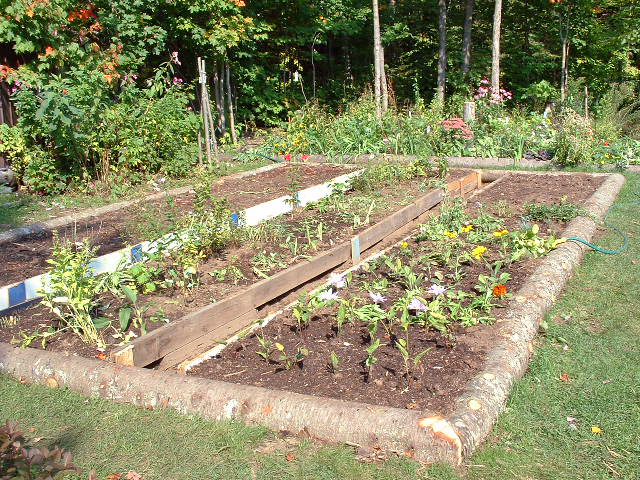 Find the length and width of such a rectangle that would produce the largest possible area. Explain or show why you think that pair of length and width gives the largest possible area.1.3: Plotting the Measurements of the GardenPlot some values for the length and area of the garden on the coordinate plane.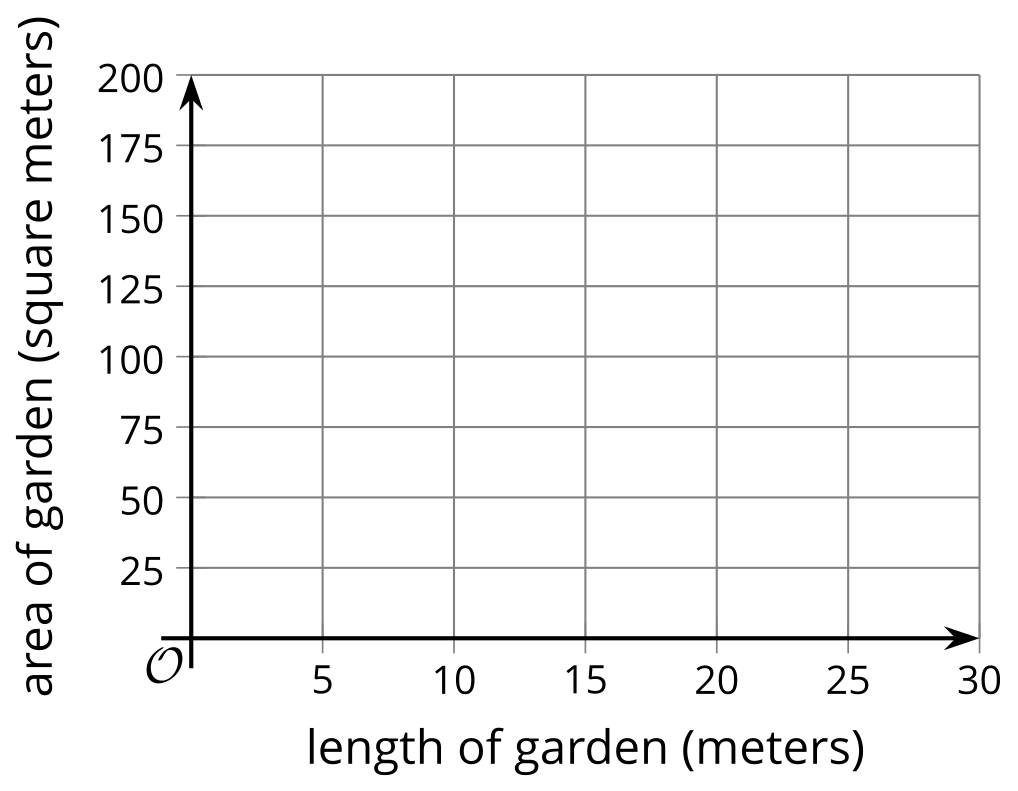 What do you notice about the plotted points?The points  and  each represent the length and area of the garden. Plot these 2 points on coordinate plane, if you haven’t already done so. What do these points mean in this situation?Could the point  represent the length and area of the garden? Explain how you know.Are you ready for more?What happens to the area when you interchange the length and width? For example, compare the areas of a rectangle of length 11 meters and width 14 meters with a rectangle of length 14 meters and width 11 meters.What patterns would you notice if you were to plot more length and area pairs on the graph?Lesson 1 SummaryIn this lesson, we looked at the relationship between the side lengths and the area of a rectangle when the perimeter is unchanged.If a rectangle has a perimeter of 40 inches, we can represent the possible lengths and widths as shown in the table.We know that twice the length and twice the width must equal 40, which means that the length plus width must equal 20, or .To find the width given a length , we can write: .The relationship between the length and the width is linear. If we plot the points from the table representing the length and the width, they form a line.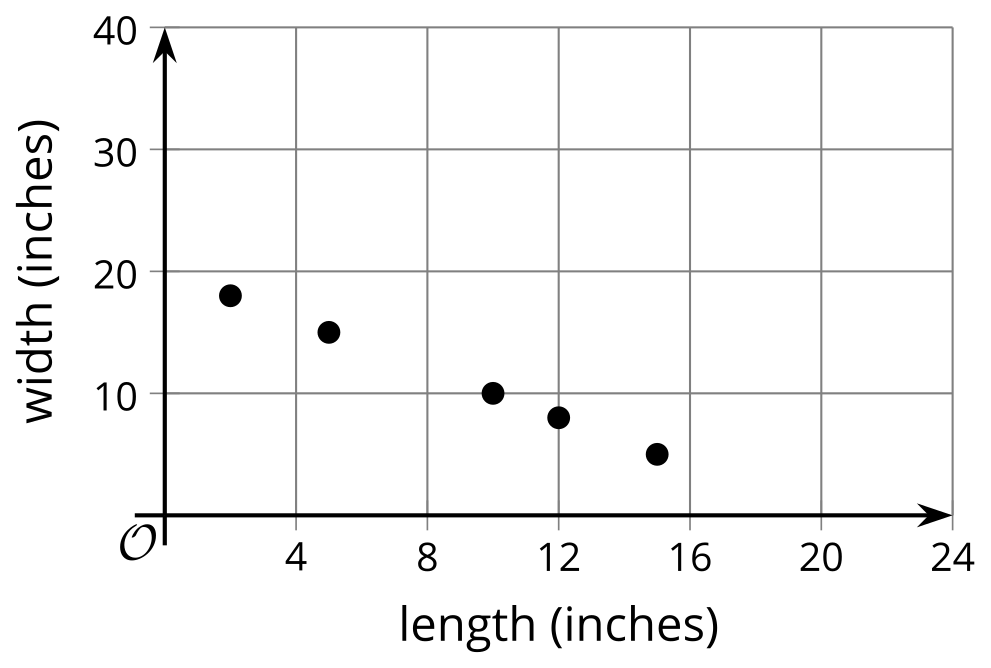 What about the relationship between the side lengths and the area of rectangles with perimeter of 40 inches?Here are some possible areas of different rectangles whose perimeter are all 40 inches.Here is a graph of the lengths and areas from the table: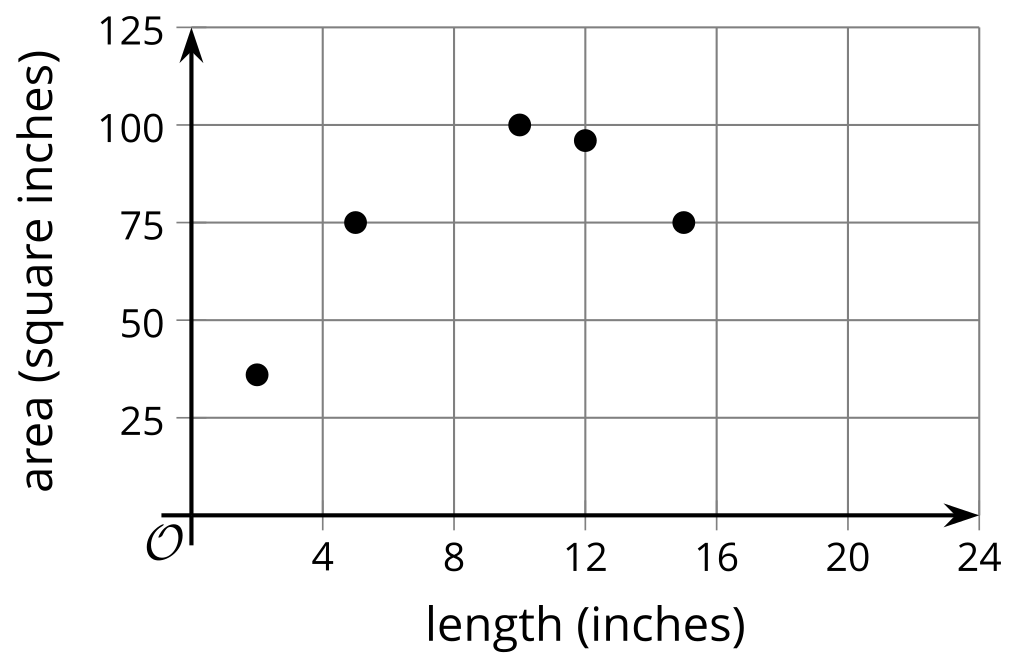 Notice that, initially, as the length of the rectangle increases (for example, from 5 to 10 inches), the area also increases (from 75 to 100 square inches). Later, however, as the length increases (for example, from 12 to 15), the area decreases (from 96 to 75).We have not studied relationships like this yet and will investigate them further in this unit.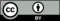 © CC BY 2019 by Illustrative Mathematics®1025310415520132631242454818211310455-4length (inches)width (inches)2185151010128155length (inches)width (inches)area (square inches)218365157510101001289615575